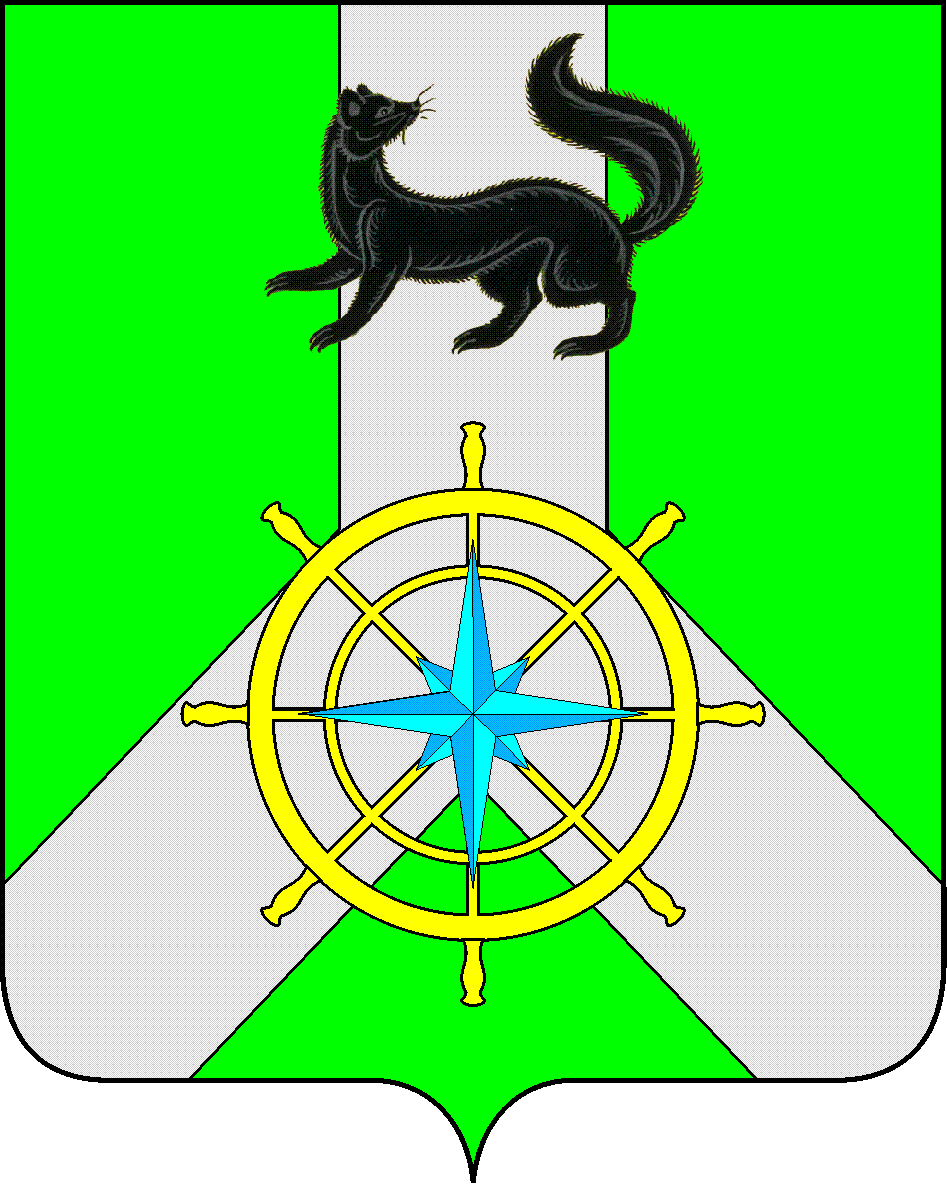 Р О С С И Й С К А Я   Ф Е Д Е Р А Ц И ЯИ Р К У Т С К А Я   О Б Л А С Т ЬК И Р Е Н С К И Й   М У Н И Ц И П А Л Ь Н Ы Й   Р А Й О НА Д М И Н И С Т Р А Ц И Я П О С Т А Н О В Л Е Н И Е  В соответствии с Федеральными законами от 12.02.1998 № 28-ФЗ «О гражданской обороне», от 06.10.2003 № 131-ФЗ «Об общих принципах организации местного самоуправления в Российской Федерации», постановлением Правительства Российской Федерации от 26.11.2007 № 804 «Об утверждении Положения о гражданской обороне в Российской Федерации», приказом МЧС Российской Федерации от 14.11.2008 № 687 «Об утверждении Положения об организации и ведении гражданской обороны в муниципальных образованиях и организациях»,  руководствуясь ст.39, 55 Устава муниципального образования Киренский район, администрация Киренского муниципального районаПОСТАНОВЛЯЕТ:1.Утвердить:1.1. Положение о создании сил гражданской обороны и поддержании их готовности к действиям на территории Киренского муниципального района  (Приложение №1);1.2.Перечень организаций, обеспечивающих выполнение мероприятий по гражданской обороне в Киренском муниципальном районе (Приложение №2);2. Рекомендовать:2.1.Руководителям организаций, включенных в Перечень согласно приложению №2, обеспечить готовность сил и средств к выполнению мероприятий по гражданской обороне в соответствии с Планом гражданской обороны и защиты населения Киренского муниципального района, исходя из возложенных на них задач.2.2.Организовать подготовку руководящего и личного состава в образовательных учреждениях МЧС России, учебно-методических центрах по гражданской обороне и чрезвычайным ситуациям, на курсах ГО, в организациях.3. Постановление администрации Киренского района от 20.02.2023г. № 116 «О силах гражданской обороны, обеспечивающих выполнение мероприятий по ГО» считать утратившим силу.4. Настоящее постановление вступает в законную силу со дня его подписания.5. Настоящее постановление разместить на официальном сайте администрации Киренского муниципального района.6. Контроль исполнения настоящего постановления возложить на заместителя мэра, председателя комитета по имуществу и ЖКХ.           И.о. главы администрации                                                А.В. ВоробьевСогласовано:Заместитель мэра                                                                                         И.А. КравченкоПодготовил:Начальник отдела ГО и ЧС    Комитета по имуществу и ЖКХ администрации Киренского муниципального районаЗалуцкий Е. В., тел. 4-30-87Лист рассылкиОтдел ГО и ЧС Комитета по имуществу и ЖКХ администрации Киренского муниципального районаПриложение № 1Утверждено Постановлением администрации Киренского муниципального района от 12.01.2024г. № 5Положение о создании сил гражданской обороны и поддержании их готовности кдействиям на территории Киренского муниципального района       Настоящее Положение о создании сил гражданской обороны и поддержании их готовности к действиям на территории Киренского муниципального района (далее - Положение) разработано в соответствии с приказом МЧС Российской Федерации от 14.11.2008 г. № 687 «Об утверждении Положения об организации и ведении гражданской обороны в муниципальных образования и организациях» и определяет порядок осуществления мероприятий, направленных на поддержание сил гражданской обороны на территории Киренского муниципального района в готовности к действиям.       Силы гражданской обороны Киренского муниципального района формируются из спасательных служб, расположенных на территории муниципального района.       Личный состав сил гражданской обороны комплектуется организациями из числа своих работников в целях участия в обеспечении выполнения мероприятий по гражданской обороне и проведения не связанных с угрозой жизни и здоровью людей неотложных работ по ликвидации чрезвычайных ситуаций природного и техногенного характера.        Основными задачами сил гражданской обороны являются:- проведение аварийно-спасательных формирований в постоянной готовности к выдвижению в зоны чрезвычайных ситуаций и проведению работ по ликвидации чрезвычайных ситуаций;- ликвидация чрезвычайных ситуаций на обслуживаемых объектах или территориях;- участие в эвакуации населения, материальных и культурных ценностей в безопасные районы;- участие в проведении мероприятий по световой маскировке и другим видам маскировки;обеспечение мероприятий гражданской обороны по вопросам восстановления связи и оповещения, защиты животных и растений, автотранспортного обеспечения;- участие в первоочередном жизнеобеспечении пострадавшего населения;- оказание первой помощи пораженным и эвакуация их в лечебные учреждения;- участие в санитарной обработке населения, одежды, техники, продовольствия, воды, территорий;- участие в организации подвижных пунктов питания, продовольственного и вещевого снабжения;- участие в обеспечении охраны общественного порядка;- ремонт и восстановление дорог и мостов;- срочное восстановление функционирования необходимых коммунальных служб в военное время;- срочное захоронение трупов в военное время- борьба с пожарами, возникшими при военных конфликтах или вследствие этих конфликтов;- обеспечение выдачи населению средств индивидуальной защиты, обслуживание защитных сооружений;- обнаружение и обозначение районов, подвергшихся радиоактивному, химическому, биологическому или иному заражению.       Применение сил гражданской обороны заключается в их привлечении к проведению аварийно-спасательных и других неотложных работ при ликвидации чрезвычайных ситуаций, в том числе возникших вследствие вооруженных конфликтов, и проведению мероприятий по гражданской обороне.       Планирование применения сил гражданской обороны осуществляется заблаговременно, на этапе их создания. Результаты планирования применения сил гражданской обороны отражаются в плане гражданской обороны и защиты населения.       Силы гражданской обороны в мирное время могут привлекаться для участия в мероприятиях по предупреждению и ликвидации чрезвычайных ситуаций природного и техногенного характера.       Решение о привлечении в мирное время сил и средств, гражданской обороны для ликвидации последствий чрезвычайных ситуаций принимает руководитель гражданской обороны Киренского муниципального района и организаций в отношении созданных ими сил гражданской обороны.       Поддержание сил гражданской обороны в готовности к действиям достигается комплексом проведения соответствующих мероприятий:в мирное время:- разработкой и принятием нормативных правовых актов в области гражданской обороны, ежегодной корректировкой планов гражданской обороны и защиты населения;- разработкой планирующих документов, определяющих приведение органов управления и сил гражданской обороны в готовность к выполнению возложенных на них задач и их функционирование в мирное и военное время;- строительством и поддержанием в готовности к занятию защищенных пунктов управления, систем связи и оповещения;- накоплением фонда защитных сооружений (строительство убежищ и противорадиационных укрытий), средств индивидуальной защиты, средств связи, медицинского, химического и других видов имущества, контроль за их содержанием и хранением;- поддержанием профессиональной подготовки личного состава подразделений (формирований) на уровне, обеспечивающем выполнение установленных задач;- поддержанием в исправном состоянии специальной техники, оборудования, снаряжения, инструментов и материалов;- планированием и проведением занятий и мероприятий оперативной подготовки (тренировок, учений).при военных конфликтах или вследствие этих конфликтов:- проведением комплекса мероприятий, направленных на повышение готовности сил гражданской обороны, а также организацией исполнения мобилизационных заданий;- выполнением плана мероприятий по повышению устойчивости функционирования организаций;- приведением в готовность сил гражданской обороны к действиям при ликвидации последствий возможных чрезвычайных ситуаций и нападении противника.- готовностью сил гражданской обороны к действиям по ликвидации последствий нападения противника;- организованным и быстрым проведением рассредоточения и эвакуацию населения;- всесторонним обеспечением эвакуируемого населения;- максимально возможным снижением потерь среди населения от средств массового поражения;- проведением комплекса инженерных, противорадиационных, противохимических и медицинских мероприятий по защите органов управления, сил гражданской обороны и населения.       Поддержание в постоянной готовности сил гражданской обороны Киренского муниципального района обеспечивается:- поддержанием профессиональной подготовки личного состава подразделений (формирований) на уровне, обеспечивающем выполнение установленных задач;- поддержанием в исправном состоянии специальной техники, оборудования, снаряжения, инструментов и материалов;- планированием и проведением занятий и мероприятий оперативной подготовки (тренировок, учений).       Подготовка руководящего состава органов управления, руководящего состава спасательных служб организуется и проводится заблаговременно в мирное время с применением современных методик и технологических средств и обеспечивается выполнением комплекса мероприятий:- организацией подготовки и переподготовки в учебно-методических центрах и на курсах гражданской обороны;- систематическим участием в ходе проведения командно-штабных учений, штабных тренировок, тактико-специальных учений руководящего состава, органов управления аварийно-спасательных формирований и спасательных служб.       Подготовка личного состава спасательных служб проводится непосредственно на предприятиях, учреждениях и организациях, на базе которых они созданы.       В целях определения степени готовности органов управления и сил гражданской обороны к выполнению возложенных задач в области гражданской обороны проводятся комплексные и специальные проверки.       Проверка готовности органов управления и сил гражданкой обороны, расположенных на территории Киренского муниципального района, к выполнению возложенных задач осуществляется:- Главным управлением МЧС России по Иркутской области - в отношении органов местного самоуправления, учреждений и организаций;- органами исполнительной власти Иркутской области, и другими лицами по их поручению - в отношении подведомственных организаций;- руководителями спасательных служб (служб гражданской обороны), а также должностными лицами по их указанию - в организациях, находящихся в их оперативном подчинении;руководителями всех организаций - в своих организациях.       Финансирование мероприятий по созданию, подготовке, оснащению и применению сил гражданской обороны Киренского муниципального района осуществляется за счет финансовых средств организаций, их создающих.	Приложение № 2Утверждено Постановлением администрации Киренского муниципального района от 12.01.2024г. № 5Перечень организаций, обеспечивающих выполнение мероприятий по гражданской обороне в Киренском муниципальном районеот 12 января 2024г.№  5г.КиренскО силах гражданской обороны,обеспечивающих выполнениемероприятий по ГО№п/пОрганизации, обеспечивающие выполнение мероприятийФормирования, необходимые для выполнения мероприятий местного уровня по гражданской оборонеПримечаниеФедеральный уровеньФедеральный уровеньФедеральный уровеньФедеральный уровень1.1)Межмуниципальный отдел МВД России  «Киренский»охрана общественного порядка на территории, пострадавших при военных конфликтах или вследствие этих конфликтов, а также при ЧС природного и техногенного характера2.2)39 ПСЧ 1 ПСО ФПС ГУ МЧС России по Иркутской областиборьба с пожарами, возникшими при военных конфликтах или вследствие этих конфликтов, а также при ЧС природного и техногенного характераОбластной уровеньОбластной уровеньОбластной уровеньОбластной уровень 3.3) Филиал ОГУЭП «Облкоммунэнерго» «Киренские электрические сети» 4) «Северные электрические сети» РЭС-3       электроснабжение объектов, продолжающих работу в военное время, по обеспечению ремонта и восстановления электрических сетей в целях устойчивого функционирования объектов жизнеобеспечения населения в условиях военного времени4.5)ОГБУЗ «Киренская РБ»обеспечение медицинской защиты пострадавшего населения от опасностей, возникающих при военных конфликтах или вследствие этих конфликтов, а также при ЧС природного и техногенного характера5.6) Казачинско-Ленский филиал АО «Дорожная служба Иркутской области»обеспечение ремонта и восстановления автомобильных дорог, разрушенных в результате поражающих факторов при военных конфликтов или вследствие этих конфликтов, а также при ЧС природного и техногенного характераМуниципальный уровеньМуниципальный уровеньМуниципальный уровеньМуниципальный уровень6.7)ООО «Киренсктеплоресурс»8)ООО «Сельтеплосети»9)ООО «ТК Витим –Лес»10)ООО  «Тепловая Компания»обеспечение аварийно-, ремонтно-восстановительных работ тепловых сетей в целях устойчивого функционирования объектов жизнеобеспечения населения в военное время7.11)ООО «Тепловодоканал»обеспечение аварийно-, ремонтно-восстановительных работ водопроводных сетей в целях устойчивого функционирования объектов жизнеобеспечения населения в военное время8.12)МКУ «ЕДДС-112 Киренского района»оповещение и информирование населения